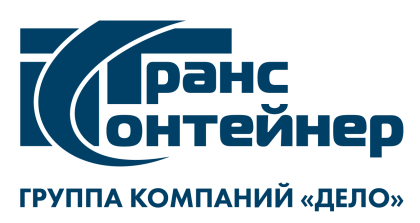 Филиал ПАО «ТрансКонтейнер»на Приволжской  железной дороге410017, г. Саратов, ул. Шелковичная, д.11 /15тел.: 8 (8452) 42-26-78e-mail: trcont_priv@trcont.ru | www.trcont.com Изменение № 4 от 28.07.2021                                                ВНИМАНИЕ!филиал ПАО «ТрансКонтейнер» на Приволжской железной дороге уведомляет о внесении изменений в документацию о закупке способом размещения оферты № РО-НКППРИВ-19-0006 на право заключения договора (договоров) на аренду транспортных средств с экипажем 1. Пункт 17 раздела 5 «Информационная карта» документации о закупке изложить в следующей редакции:2. Пункт 19 раздела 5 «Информационная карта» документации о закупке изложить в следующей редакции:3. Пункт 8 раздела 5 «Информационная карта» документации о закупке изложить в следующей редакции:       4. В извещении абзац 13, 14 изложить в следующей редакции:                                      «Вскрытие конвертов с Заявками:Российская Федерация, 410017, г. Саратов, ул. Шелковичная, д. 11/15Рассмотрение, оценка и сопоставление Заявок осуществляется поэтапно:1) по первому этапу при наличии Заявок состоится «14»  октября 2019 г. 15-00 местного времени. 2) по второму и последующим этапам при поступлении Заявок после предыдущего этапа – в последнюю рабочую пятницу следующего календарного месяца (кроме декабря текущего года);  3) по последнему этапу при наличии Заявок - не позднее 10 календарных дней с даты окончания приема Заявок, указанной в пункте 6 Информационной карты.Информация о ходе рассмотрения Заявок не подлежит разглашению. » Приложение № 3 к документации о закупке «Предложение о сотрудничестве»  изложить в следующей редакции:                                                                       «Приложение № 3                                                                                   к документации о закупке                                             Предложение о сотрудничествеМы соглашаемся с предельными ставками за предоставление                                            автотранспортных средств, указанными в техническом задании документации о закупке процедуры размещения оферты № РО-___________________, а также понимаем, что в случае признания нас победителем для получения на                               исполнение Заявки Заказчика нам будет необходимо принять участие в отборе наименьшей ставки, порядок проведения которого изложен в пункте 2.1 проекта договора (приложение к документации о закупке).Мы также соглашаемся с тем, что при проведении указанного отбора Заказчик вправе начинать отбор с объявления ставки ниже предельной. 2. Дополнительные условия поставки товаров, выполнения работ, оказания услуг _____________________________________________________ (заполняется претендентом при необходимости).3. Осуществлять электронный документооборот (далее – ЭДО) на условиях,                       изложенных в п. 4.4 и приложении №10  проекта договора (приложение № 4) к документации о закупке согласны / не согласны (указать необходимое).При осуществлении ЭДО предполагается обмен следующими документами (при согласии с ЭДО удалить ненужные ниже строки, при несогласии настоящий абзац удаляется):- акт сдачи-приемки выполненных работ/оказанных услуг;- универсальный передаточный документ (УПД); - счет-фактура;- корректировочный документ/корректировочная счет-фактура.4. Срок действия настоящего предложения о сотрудничестве составляет _____ календарных дней (указывается не менее установленного в пункте 22 Информационной карты) с даты рассмотрения Заявок в соответствии с пунктом 8 Информационной карты.5. Если наши предложения, изложенные выше, будут приняты, мы берем на себя обязательство ____________ (поставить товар, выполнить работы, оказать услуги) в соответствии с требованиями документации о закупке и согласно нашим предложениям. 6. Мы объявляем, что до подписания договора, настоящее предложение и Ваше уведомление о нашей победе будут считаться имеющими силу договора между нами.Представитель, имеющий полномочия подписать Заявку на участие в процедуре Размещения оферты от имени ____________________                                                                             (наименование претендента)__________________________________________________________________       М.П.			(должность, подпись, ФИО)"____" ____________ 20__ г.Приложение № 10 к  проекту договора (приложение № 4) к документации изложить в следующей редакции:Настоящее Приложение устанавливает порядок и условия организации между Сторонами защищенного электронного документооборота (далее – ЭДО) в целях исполнения принятых на себя обязательств по Договору путем обмена документами в электронной форме по телекоммуникационным каналам связи с применением квалифицированной электронной подписи.В электронной форме составляются и подписываются квалифицированной электронной подписью документы, перечень и формат которых указаны в пункте 2.1 настоящего приложения (далее – «первичные документы»).2.1. Перечень и формат электронных документов:Обмен электронными документами между Сторонами производится с помощью одной из организаций операторов ЭДО, согласно актуальному на день подписания Договора списку операторов на сайте Федеральной налоговой службы (https://www.nalog.ru/rn77/taxation/submission_statements/operations/).Направление, получение, подписание и обмен первичными документами  происходит в электронном виде с использованием квалифицированной электронной подписи посредством ЭДО. Стороны признают, что первичные документы, оформленные в соответствии с требованиями законодательства РФ (в том числе бухгалтерского и налогового учета) и подписанные квалифицированной электронной подписью приравниваются к первичным документам бухгалтерского учета, подписанными уполномоченными лицами Сторон на бумажном носителе.Квалифицированная электронная подпись документа признается равнозначной собственноручной подписи уполномоченных лиц – владельцев  сертификата квалифицированной электронной подписи и порождает для подписанта юридические последствия, предусмотренные законодательством Российской Федерации (далее – законодательство). Стороны обязуются применять при осуществлении юридически значимого ЭДО формы, форматы и порядок, установленные законодательством, применимыми нормативными актами, а также совместимые технические средства ЭДО.При соблюдении условий, приведенных в настоящем Приложении, первичные документы, содержание и порядок обмена которых соответствует требованиям нормативных актов, принимаются Сторонами к учету в качестве первичных учетных документов, используются в качестве доказательства в судебных разбирательствах и предоставляются при необходимости  в государственные органы. В случае возникновения спора между Сторонами подтверждением совершения действий по направлению, получению, подписанию и обмену первичными документами являются документы, которые формируются и заверяются оператором ЭДО по запросу одной из Сторон. Каждая из Сторон несет ответственность за обеспечение конфиденциальности ключей квалифицированной электронной подписи, недопущения использования принадлежащих ей ключей без ее согласия. Если в сертификате квалифицированной электронной подписи не указан орган или физическое лицо, действующее от имени Стороны при подписании первичных документов, то в каждом случае получения подписанных квалифицированной электронной подписью первичных документов Стороны добросовестно исходят из того, что первичные документы подписаны квалифицированной электронной подписью от имени надлежащего лица, действующего в пределах имеющихся у него полномочий.Стороны осуществляют ЭДО в соответствии с законодательством с учетом положений, устанавливаемых нормативными актами исполнительных органов государственной власти Российской Федерации.Стороны обязаны в течение 3 (трех) рабочих дней информировать друг друга о невозможности обмена первичными документами в электронном виде, подписанными квалифицированной электронной подписью, в случае технического сбоя внутренних систем Стороны или оператора ЭДО. В этом случае в период действия такого сбоя Стороны производят обмен первичными документами на бумажном носителе с подписанием собственноручной подписью.10. В отношениях, не урегулированных настоящим Приложением, Стороны руководствуются законодательством Российской Федерации.«Арендодатель»                                     	                         «Арендатор»  ____________________________________                           ___________________________ _________________/___________/                                              _____________________/___________/                      М.П. 							          	                    В связи с актуализацией документации по размещению оферты внесены изменения в документацию о закупке. Актуальная редакция документации о закупке по размещению оферты № РО-НКППРИВ-19-0006, размещена на официальном сайте ПАО «ТрансКонтейнер» (http://www.trcont.ru), и в Единой информационной системе в сфере закупок товаров, работ, услуг для обеспечения государственных и муниципальных нужд (www.zakupki.gov.ru). Председатель Конкурсной комиссии   филиала ПАО «ТрансКонтейнер»  на Приволжской железной дороге                                                       Б. Б. Борисов17.Требования, предъявляемые к претендентам и Заявке на участие в процедуре Размещения оферты Помимо указанных в пунктах 2.1 и 2.2 настоящей документации о закупке требований к претенденту, участнику предъявляются следующие требования:деятельность участника не должна быть приостановлена в порядке, предусмотренном Кодексом Российской Федерации об административных правонарушениях, на день подачи Заявки;отсутствие за последние три года просроченной задолженности перед ПАО «ТрансКонтейнер», фактов невыполнения обязательств перед ПАО «ТрансКонтейнер» и причинения вреда имуществу ПАО «ТрансКонтейнер»;претендент должен иметь возможность оказать услуги хотя бы по одному региону (маршруте, зоне) из числа указанных в Приложении 1 к Техническому заданию настоящей документации о закупке.1.4. наличие у претендента/участника транспортных средств, принадлежащих ему на праве собственности, на основании договора аренды, лизинга или ином законном праве, и отвечающих целям использования транспортных средств;   1.5. наличие у претендента/участника квалифицированного персонала, обладающего водительскими удостоверениями категорий С+Е.Претендент, помимо документов, указанных в пункте 2.3 настоящей документации о закупке, в составе Заявки должен предоставить следующие документы:в случае если претендент/участник не является плательщиком НДС, документ, подтверждающий право претендента на освобождение от уплаты НДС, с указанием положения Налогового кодекса Российской Федерации, являющегося основанием для освобождения;в подтверждение соответствия требованию, установленному частью «а» пункта 2.1 документации о закупке, претендент осуществляет проверку информации о наличии/отсутствии у претендента задолженности по уплате налогов, сборов и о представленной претендентом налоговой отчетности, на официальном сайте Федеральной налоговой службы Российской Федерации (https://service.nalog.ru/zd.do). В случае наличия информации о неисполненной обязанности перед Федеральной налоговой службой Российской Федерации, претендент обязан в составе заявки представить документы, подтверждающие исполнение обязанностей (заверенные банком копии платежных поручений, акты сверки с отметкой налогового органа и т.п.). Организатором на день рассмотрения Заявок проверяется информация о наличии/отсутствии задолженности и о предоставленной претендентом налоговой отчетности на официальном сайте Федеральной налоговой службы Российской Федерации (вкладка «сведения о юридических лицах, имеющих задолженность по уплате налогов и/или не представляющих налоговую отчетность более года» (https://service.nalog.ru/zd.do) далее в протоколах и иных документах - Информация о наличии/отсутствии у претендента задолженности по уплате налогов, сборов и представленной налоговой отчетности); в подтверждение соответствия требованиям, установленным частью  «а» и «г» пункта 2.1 документации о закупке, и отсутствия административных производств, в том числе о неприостановлении деятельности претендента в административном порядке и/или задолженности, претендент осуществляет проверку информации о наличии/отсутствии исполнительных производств претендента на официальном сайте Федеральной службы судебных приставов Российской Федерации (http://fssprus.ru/iss/ip), а также информации в едином федеральном реестре юридически значимых сведений о фактах деятельности юридических лиц, индивидуальных предпринимателей и иных субъектов экономической деятельности http://www.fedresurs.ru. В случае наличия на официальном сайте Федеральной службы судебных приставов Российской Федерации информации о наличии в отношении претендента исполнительных производств, претендент обязан в составе Заявки представить документы, подтверждающие исполнение обязанностей по таким исполнительным производствам (заверенные банком копии платежных поручений, заверенные претендентом постановления о прекращении исполнительного производства и т.п.). Организатором на день рассмотрения Заявок проверяется информация о наличии исполнительных производств и/или неприостановлении деятельности на официальном сайте Федеральной службы судебных приставов Российской Федерации (вкладка «банк данных исполнительных производств») и едином федеральном реестре юридически значимых сведений о фактах деятельности юридических лиц, индивидуальных предпринимателей и иных субъектов экономической деятельности («поиск сведений») (далее в протоколах и иных документах - Информация о наличии исполнительных производств и/или неприостановлении деятельности); годовая бухгалтерская (финансовая) отчетность, а именно: бухгалтерские балансы и отчеты о финансовых результатах за один последний завершенный отчетный период (финансовый год). При отсутствии годовой бухгалтерской (финансовой) отчетности (например, при применении в отношении участника иного режима налогообложения) применяемую претендентом отчетность, пояснительное письмо от претендента с указанием причины ее отсутствия. Предоставляется копия документа от каждого юридического лица и лица выступающего на стороне одного претендента;действующие лицензии, сертификации, разрешения, допуски, если деятельность, которую осуществляет претендент, подлежит в соответствии с законодательством Российской Федерации лицензированию, сертификации или предусматривает получение разрешений, допусков к выполнению работ, оказанию услуг, поставке товаров и т.д. (предоставляются на усмотрение претендента заверенные копии);сведения о производственном персонале по форме приложения № 5 к документации о закупке с приложением копий водительских удостоверений категорий С+Е, заверенных претендентом;перечень транспортных средств по форме приложения № 6 к документации о закупке с приложением заверенных претендентом копий документов, подтверждающих принадлежность транспортных средств претенденту на праве собственности (копия ПТС), на основании договора аренды, лизинга (копия договора аренды или лизинга) или ином законном праве.сведения о планируемых к привлечению субподрядных организациях по форме приложения № 7 к документации о закупке (в случае их привлечения);19.Критерии оценки и сопоставления Заявок на участие в процедуре Размещения оферты и коэффициент их значимости (Кз)Критерии оценки и сопоставления Заявок не установлены. Претендент и его предложение должно соответствовать требованиям, указанным в пунктах 2.1 и 2.2 настоящей документации о закупке, Техническому заданию (раздел 4 Техническое задание документации о закупке) и части 1 пункта 17 настоящей Информационной карты.8.Вскрытие конвертов с Заявками, рассмотрение, оценка и сопоставление ЗаявокРассмотрение, оценка и сопоставление Заявок состоится 
1) по первому этапу при наличии Заявок состоится «14»  октября 2019 г. 15-00 местного времени. 2) по второму и последующим этапам при поступлении Заявок после предыдущего этапа – в последнюю рабочую пятницу следующего календарного месяца (кроме декабря текущего года);  3) по последнему этапу при наличии Заявок - не позднее 10 календарных дней с даты окончания приема Заявок, указанной в пункте 6 Информационной карты.«____» ___________ 20   _ г.Процедура Размещения оферты№ РО-__________________________(Полное наименование претендента)(Полное наименование претендента)№Наименованиеэлектронного документаФормат электронного документа1.Универсальный передаточный документ УПДАкт о выполненных работах (оказанных услугах)Товарная накладная ТОРГ-12XML, утв. приказом ФНС России от 19.12.2018 №ММВ-7-15/820@ с уточнениями. С обязательным заполнением в группе «ИнфПолФХЖ1»:1. элемента «ТекстИнф»:  в поле «Идентиф» указать «КодБЕ»,  в поле «Значен» указать значение  кода БЕ (358).2. элемента «ОснПер»:в поле «НаимОсн» указать  «Договор», в поле «НомерОсн» указать «_______»,в поле  «ДатаОсн» указать   «______».2.Счет-фактураXML, утв. приказом ФНС России от 19.12.2018 N ММВ-7-15/820@ с уточнениями.